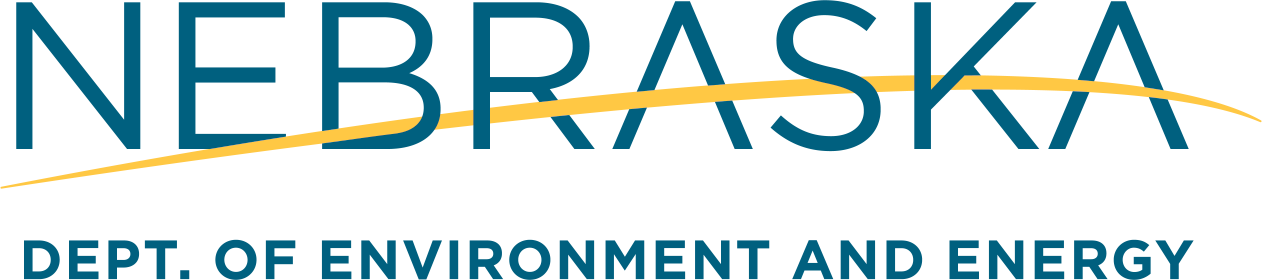 Water Well Standards PO Box 98922Lincoln NE 68509-8922Phone:  402-471-0546 | FA:  402-471-2909Please Type or Print ClearlyINSTRUCTIONSThe application must be complete.The following materials must be attached to the application and submitted for review:  A description in detail of program content.A description of program objectives.A description of the qualifications of each presenter.Webinar courses: provide proctor name or completed proctor application.In the case of application by a provider, a description of the process the provider uses to verify attendance; a sample of any document the provider plans to issue to attendees; and, the means by which and the time the provider intends to maintain records of attendance.In the case of application by a license holder a copy of any written evidence or certification of attendance of the program from the provider showing attendance and completion of the program and properly executed affidavit of completion of continuing education programs.An applicant may submit such additional documents or information as the applicant may consider relevant to the application and in compliance with the provisions of 178 NAC 11.Program content must relate directly to groundwater or the water well industry and shall include but not be limited to water wells and water well pump standards, geologic characteristics of the state, state groundwater laws and regulations, water well construction and pump installation practices and techniques; and water well monitoring.To obtain prior approval of a continuing education program, a complete application must be received by the Board at least sixty-five (65) days prior to the date on which the program is to be presented.  Board action on applications received less than 65 days prior to the date on which the program is to be presented may be deferred until the next regularly scheduled Board meeting.  After the Board has granted its written approval of an application, the provider is entitled to state upon its publications:  "This program is approved for ____ hours of continuing education credit on (type of license) under the Nebraska Water Well Standards and Contractors' Licensing Act.”Applications for approval of a continuing education program made after the program has occurred must be submitted to the Board by the end of the calendar year in which the program was presented.	AFFIDAVITSTATE OF 												)															) SSCOUNTY OF 											        )I, 															(typed or printed name) depose and say that I am the person named making the aforesaid application and that the information contained in this application is true and correct to the best of my information and belief.																				(Signature)Sworn and subscribed before me on the 			day of 						20	.SEAL																								Notary PublicATTACHMENT 2APPLICATION FOR APPROVAL OF CONTINUING EDUCATION PROGRAMName:Last:       Last:       Last:       First:       First:       Middle/MI:       Mailing Address:Mailing Address:Street/PO/Route:       Street/PO/Route:       Street/PO/Route:       Street/PO/Route:       Street/PO/Route:       Mailing Address:Mailing Address:City:       City:       City:       State:       ZIP:       Email:Email:Email:Email:Email:Email:Email:Program Provider:       Program Provider:       Program Provider:       Program Provider:       Program Provider:       Telephone Number:       Telephone Number:       Mailing Address:Mailing Address:Street/PO/Route:       Street/PO/Route:       Street/PO/Route:       Street/PO/Route:       Street/PO/Route:       Mailing Address:Mailing Address:City:       City:       City:       State:       ZIP:       Name of Program:       Name of Program:       Name of Program:       Program Date(s):       Program Date(s):       Program Date(s):       Program Date(s):       Program Location:       Program Location:       Program Location:       Program Location:       Program Location:       Program Location:       Program Location:       Number of Continuing Education Credit Hours of Which Approval is Requested:       Number of Continuing Education Credit Hours of Which Approval is Requested:       Number of Continuing Education Credit Hours of Which Approval is Requested:       Number of Continuing Education Credit Hours of Which Approval is Requested:       Number of Continuing Education Credit Hours of Which Approval is Requested:       Number of Continuing Education Credit Hours of Which Approval is Requested:       Number of Continuing Education Credit Hours of Which Approval is Requested:       